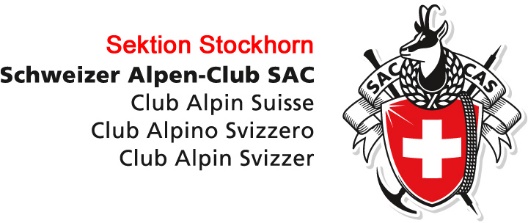 Wichtige Hinweise:Bei Infektionen oder fiebrigen Erkrankungen (z.B. Grippe, Erkältung, etc.) solltest du solange pausieren, bis du wieder völlig genesen bist. Die Versicherung ist Sache der Teilnehmenden. Der Leiter/Die Leiterin lehnt in einem Schadensfall jegliche Haftung ab. Ich bestätige, dass ich das Notfallblatt gelesen, alles verstanden und korrekt ausgefüllt habe. Unterschrift:      Persönliche AngabenPersönliche AngabenName / Vorname: Strasse:PLZ / Ort:Telefon:Mobile:Geburtsdatum:Bemerkungen:Angehörige für NotfälleAngehörige für NotfälleName / Vorname:Telefon:Mobile:Bemerkungen:HausarztHausarztName / Vorname:Ort:Telefon:Wünsche im Hinblick Notfallarzt oder Spitalaufenthalt:Wünsche im Hinblick Notfallarzt oder Spitalaufenthalt:Mitglied Nr. REGA Mitglied Nr. Air GlaciersNotfallblattFür alle Tourenteilnehmer der SAC Sektion Stockhorn. Dieses Notfallblatt dient der eigenen Sicherheit. Alle Angaben werden vertraulich behandelt. Das Notfallblatt ist von dir in einem verschlossenen und angeschriebenen Kuvert im Rucksack mitzuführen. Es hilft nur dann, wenn es bei Touren mitgeführt wird. Es liegt in deinem eigenen Interesse, die Angaben bei Bedarf zu aktualisierenZutreffendes bitte ausfüllenZutreffendes bitte ausfüllenZutreffendes bitte ausfüllenZutreffendes bitte ausfüllenIst bei dir eine Lungen- oder Herzkreislaufkrankheit bekannt? Ist bei dir eine Lungen- oder Herzkreislaufkrankheit bekannt?  nein jaWenn ja, welche?Welche Medis?Blutverdünner?Blutverdünner? nein jaWenn ja, welche?Blutdruckprobleme?Blutdruckprobleme? nein jaWenn ja, 
welche Medis? Hast du jemals das Gleichgewicht wegen Schwindel verloren oder bist du je ohnmächtig geworden? Hast du jemals das Gleichgewicht wegen Schwindel verloren oder bist du je ohnmächtig geworden?  nein jaAllergien? Allergien?  nein jaWenn ja, 
welche Medis?Diabetes? Diabetes?  nein jaWenn ja, 
welche Medis?Epilepsie? Epilepsie?  nein jaWenn ja, 
welche Medis?Blutgruppe? Blutgruppe? Sonstige Medikamente oder Einschränkungen:Sonstige Medikamente oder Einschränkungen:Sonstige Medikamente oder Einschränkungen:Sonstige Medikamente oder Einschränkungen:Ort, Datum: